Triptico Quimica Isaac sanchez hernandez2 ABEO4206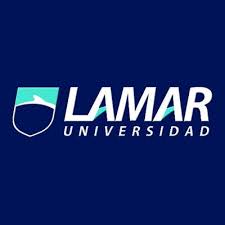 Los efectos dañinos en química la naturaleza y el medio ambiente La contaminación ambiental siempre causa un daño en el organismo, sin importar el nivel en el que se encuentre. De hecho, provoca un envejecimiento prematuro del sistema respiratorio, a través de un proceso constante e irreversible que no produce dolor al organismo y que lo va aniquilando silenciosamente.La química aporta a esto ya que atraves de procesos químicos algunos efectos de las reacciones son nocivos para los seres vivos y son bastante comunes desde las fábricas industriales, el uso de vehículos que usen combustibles, fumar, etc. Sus efectos son desde desforestación, contaminación, causas de generar enfermedades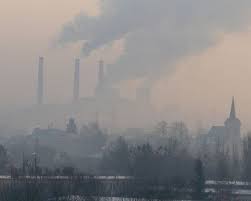 Productos y agentes químicos Un agente químico es cualquier  elemento o compuesto químico, por sí solo o mezclado, tal como se presenta en estado natural o es producido, utilizado o vertido (incluido el vertido como residuo) en una actividad laboral, se haya elaborado o no de modo intencional y se haya comercializado o no.Existen millones de productos químicos, y muchos de ellos son peligrosos para nuestra salud. Podemos encontrarlos en forma de sustancias simples (Ej. gasolina, cloro, ácido sulfúrico, amianto, etc.) o mediante mezclas o disoluciones de dos o más sustancias llamados, también, preparados.Producto químico peligroso es aquel que puede representar un riesgo para la seguridad y salud de los trabajadores o para el medio ambiente debido a sus propiedades fisicoquímicas, químicas o toxicológicas, y a la forma en que se utiliza o se halla presente en el lugar de trabajo Como estos agentes en contacto con el organismo pueden ocasionar daños, también se les conoce con el nombre de productos tóxicos.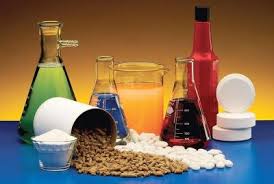 Como prevenir Una de las formas de uso cotidiano para prevenir enfermedades son usar cubre bocas no salir durante ni poco después de lluvias acidas usar medicamentos contra enfermedades y cuidar tu salud.primero y principal no hay que contaminar más con las fábricas de energía fósil que son una de las que más contaminan con CO2 que es lo más difícil, y lo más fácil y que casi nadie lo aplica en la casa son los pequeños cambios que podemos hacer como Utiliza el transporte público, la bicicleta o camina. No dejes el cargador del teléfono celular enchufado cuando no está cargando tu teléfono. Planta un árbol. Recicla. Cambia la lámpara de luz común por una bajo consumo. Usa de forma responsable el agua y no la derroches. y de esta forma no contaminaremos o contaminaremos menos y reduciremos las enfermedades.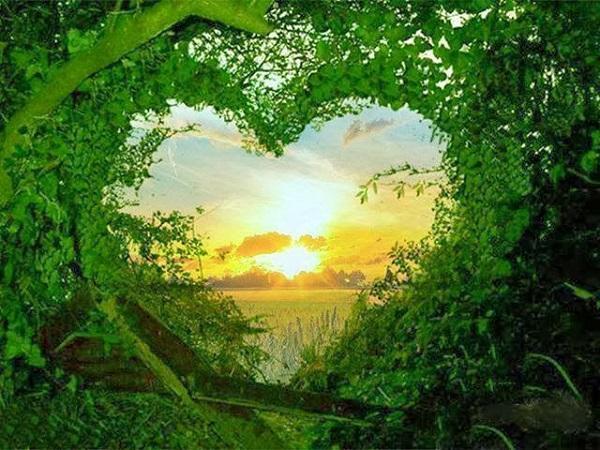 